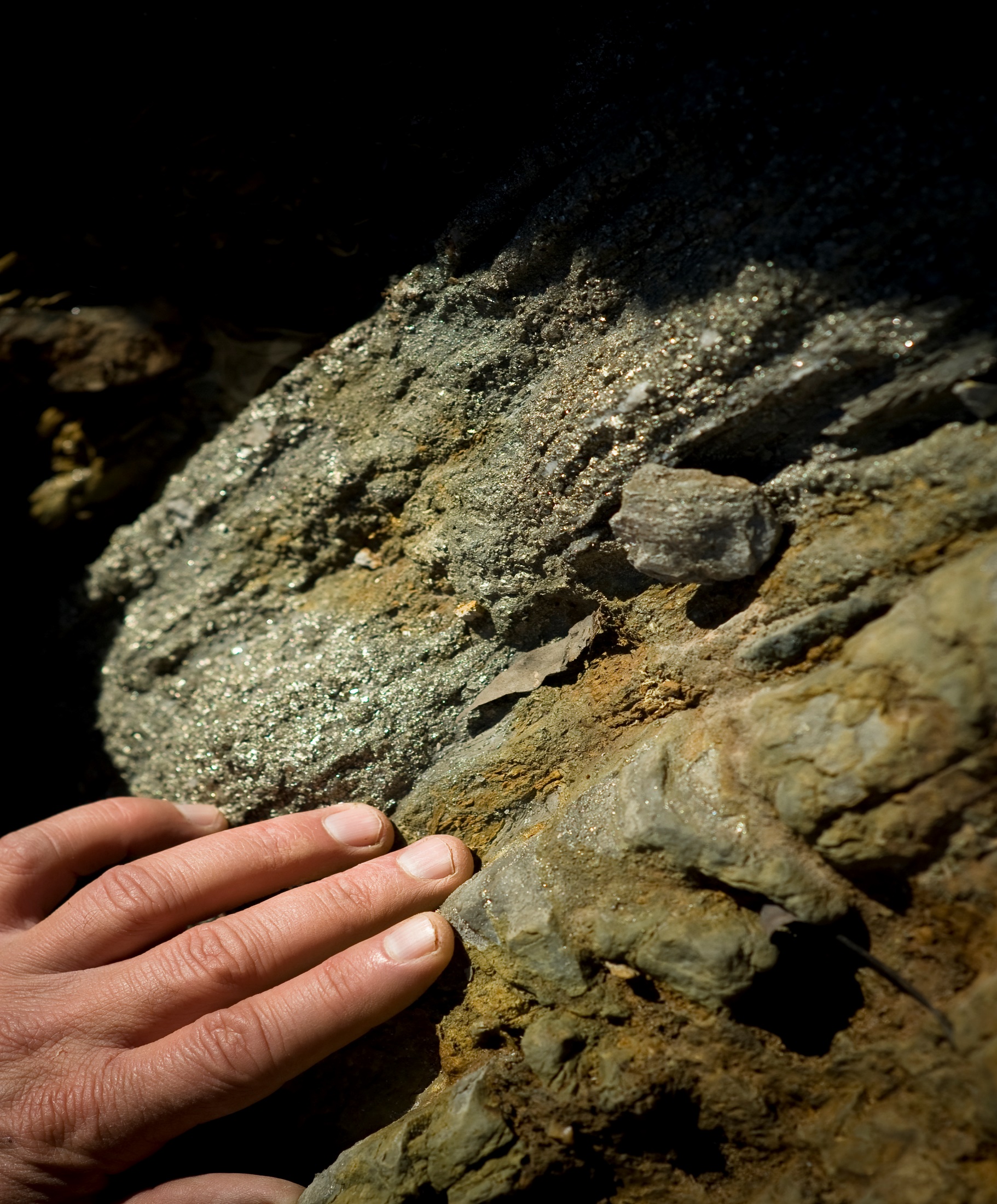 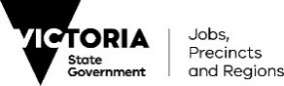 Acknowledgement of Victoria’s Traditional OwnersThe Victorian Government proudly acknowledges Victorian Traditional Owners as Victoria’s first peoples and pays its respects to their Elders past and present.We recognise the intrinsic connection of the first peoples to their Country for countless generations and their inherent obligation to maintain and strengthen their distinct cultural rights and responsibilities to care for their Country.We value Traditional Owners’ role in the management of land, water and biodiversity and acknowledge the ongoing contribution this makes to our earth resources.We have distinct legislative obligations to Traditional Owner groups that are paramount in our responsibilities in managing Victoria’s resources.We support the need for genuine and lasting partnerships with Aboriginal people and communities to understand culture and connections to Country in the way we plan for and regulate our earth resources.Disclaimer	The information contained in this report is provided for general guidance and assistance only and is not intended as advice. You should make your own enquiries as to the appropriateness and suitability of the information provided. While every effort has been made to ensure the currency, accuracy or completeness of the content we endeavour to keep the content relevant and up to date and reserve the right to make changes as required. The Victorian Government, authors and presenters do not accept any liability to any person for the information (or the use of the information) which is provided or referred to in the report.Authorised by the Victorian Government
Department of Jobs, Precincts and Regions
1 Spring Street Melbourne Victoria 3000
Telephone (03) 9651 9999© Copyright State of Victoria, Department of Jobs, Precincts and Regions 2020Except for any logos, emblems, trademarks, artwork and photography this document is made available under the terms of the Creative Commons Attribution 3.0 Australia licence.For more information see the Earth Resources Regulation website www.earthresources.vic.gov.au/earth-resources-regulationThis document is also available in PDF and accessible Word format at 
http://earthresources.vic.gov.au/earth-resources-regulation/about-us/regulator-and-industry-reporting/earth-resources-regulation-annual-statistical-report/IntroductionEarth Resources Regulation, within the Department of Jobs, Precincts and Regions (DJPR), is responsible for the regulation of minerals, extractives, petroleum, geothermal and carbon storage activities in Victoria and offshore Victorian waters and offshore pipelines in Victorian waters. Earth Resources Regulation’s role includes granting rights to access resources, assessing works and setting controls for the extraction of resources, conducting compliance operations to ensure that authority holders fulfil their regulatory obligations, setting site rehabilitation bonds and ensuring that authority holders rehabilitate their sites, engaging with communities and stakeholders, and collecting regulatory fees and royalties. We are committed to being an effective regulator. Earth Resources Regulation administers the following Acts:Mineral Resources (Sustainable Development) Act 1990 (MRSDA) (mineral exploration mining and quarrying)Petroleum Act 1998 (petroleum exploration and development onshore)Offshore Petroleum and Greenhouse Gas Storage Act 2010 (OPGGSA) (petroleum exploration and development, greenhouse gas storage and pipelines in the Victorian offshore waters)Geothermal Energy Resources Act 2005 (geothermal energy exploration and development)Greenhouse Gas Geological Sequestration Act 2008 (greenhouse gas storage onshore)Extractive Industries (Lysterfield) Act 1986Nuclear Activities (Prohibitions) Act 1983Underseas Mineral Resources Act 1963Mines (Aluminium Agreement) Act 1961Key observations and statistics from the 2019-20 returns include:Extractive operationsRock production increased 0.4% from 62.9 to 63.1 million tonnes (Table 2.1)Value of sales increased 3.7% from $1,023.3 million to $1061.3 million (Table 2.1)Work Plan Approvals increased by 5 from 15 to 20 (Table 2.2.1)Administrative updates by notification acknowledgements increased by 3 from 14 to 17 (Table 2.2.3)Minerals Exploration and Mining operationsExploration expenditure increased 22.7% from $101.1.0 to $124.0 million (Table 3.1.1)Mining expenditure increased 13.8% from $734.9 to $836.3 million (Table 3.1.1)Gold exploration expenditure increased 42.3% from $57.2 to $81.4 million (Table 3.1.2)Gold mining expenditure increased 33.3% from $316.9 to $422.5 million (Table 3.1.4)Gold production increased 39.6% from 567,501 to 792,267 ounces (Table 3.2.1)Licence applications increased by 75.0% from 88 to 154 (Table 3.2.1)PetroleumGas production decreased 37.6% from 14,523 (~15.40 petajoules of energy) to 9,069 million standard cubic feet (~9.83 petajoules of energy) (Table 4.1.1)Royalties and Regulatory FeesRoyalties payable increased 19.9% from $96.4 to $115.6 million (Table 5.1.1)Gold royalties accounted for 22.0% of total royalties payable ($25.4 out of $115.6 million) (Table 5.1.1)Revenue from regulatory fees was $6.2 million (Table 5.2.1)Rehabilitation bondsTotal value of rehabilitation bonds held under the MRSDA was approximately $814.1 million. (Table 6.1.1)The Earth Resources Regulation 2019-20 Statistical Report presents a compilation of data as reported by authority holders to Earth Resources Regulation. All production and expenditure figures are certified by authority holders. As at 07 December 2020, 88 per cent of MRSDA licence holders have submitted an annual Production & Royalty / Expenditure & Activity report. The annual statistical report may be updated in the future as more Production & Royalty / Expenditure & Activity reports are received from the industry.ExtractivesQuarries predominantly produce hard rock, clay, sand and gravel, which are mostly used for constructing houses, public infrastructure and private sector developments.ProductionAs at 30 June 2020, there were 860 quarries with a current work authority under the MRSDA. The number has remained relatively stable over the last seven years. As at 07 December 2020, a total of 506 quarries reported production in 2019-20. The production volume increased from 62.86.to 63.11 million tonnes and the value of sale increased from $1023.31 million to $1,061.29 million. Sales of quarry products fluctuate based on the demand from the domestic building and construction sector. Table 2.1 Production and value of sales by financial yearFigure 2.1 Production and value of sales by financial year Table 2.2 Extractive industry production and value of sales by product type last five financial yearsNote: The numbers shown in this table may vary from previous reports due to the inclusions of data from late legislative report submissionsTable 2.3 Extractive industries production and value of sales by rock type last five financial years *Sedimentary (usually rippable rocks including sandstone, shale, siltstone, chert, mudstone, claystone)Note: The numbers shown in this table may vary from previous reports due to the inclusions of data from late legislative report submissionsWork AuthorityTable 2.4 Work authorities grantedExtractive work plans and administrative updates by notificationA work plan is the primary document describing the permitted activities to be undertaken on a work authority. Work plan variation is to change the scope of work from an existing work plan. Table 2.2.1 Extractive work plans and work plan variations submitted and approvals Statutory Endorsement - Earth Resources Regulation have assessed and endorsed the work plan or work plan variations as having met the requirements under the MRSDA. Table 2.2.2 Extractive work plans and work plan variations statutory endorsed*Data not readily availableAdministrative updates by notification are minor changes to the existing work plan with no significant increase in risk arising from the new or changing work. Administrative updates do not require statutory endorsement (no further planning permission required). The administrative updates by notification process was introduced at the end of FY2017-18.Table 2.2.3 Extractive administrative updates by notifications received and acknowledged MineralsMineral exploration and mining expenditureTable 3.1.1 Expenditure on mineral exploration and mining development ($ million) Source: Figures collated from activity reports forwarded to DJPR required under the MRSDA, and ABS, Actual and Expected Private Mineral Exploration (https://www.abs.gov.au/statistics/industry/mining/mineral-and-petroleum-exploration-australia/latest-release#data-download)Figure 3.1.1 Expenditure on mineral exploration and mining 1 The ABS reports quarterly on private mineral exploration expenditure for all Australian states and the Northern Territory (NT). Victorian mineral exploration and mining expenditure is also reported in accordance with the requirements of the MRSDA. The ABS exploration expenditure statistics can vary significantly from expenditure reported under the MRSDA. The difference between these two exploration expenditure data sets is mainly due to the difference in methodologies for data collection and the inclusion of the exploration expenditure on mining licences in the MRSDA figure. The ABS statistics are a valid basis for comparison of Victorian expenditure with other states and territories. However, the MRSDA figures provide greater detail.2 Change of metric - expenditure on Exploration and Retention Licences with an Expenditure Reporting Period that ends within the Financial Year.3The MRSDA mining expenditure figure covers all expenditure on mining and prospecting licences (including capital and operating expenses), less any specified exploration expenditure on mining and prospecting licences.Table 3.1.2 Mineral exploration expenditure by commodity and financial year ($ million) Exploration expenditure are allocated to the primary nominated mineral commodity on the license in accordance with the MRSDA.* “Other” includes cases where there is more than one primary mineral. Figure 3.1.2 Mineral exploration expenditure by commodity and financial year ($ million)Table 3.1.3 Mineral exploration expenditure by licence type and financial year ($ million) Figure 3.1.3 Mineral exploration expenditure by licence type financial year ($ million)Table 3.1.4 Mining expenditure by commodity and year 2015-16 to 2019-20 ($ million)Mining expenditure are allocated to the primary nominated mineral commodity on the license in accordance with the MRSDA.* “Other” includes cases where there is more than one primary mineral.Figure 3.1.4 Mining expenditure by commodity and financial year ($ million)Table 3.1.5 Mining expenditure by licence types and financial year ($ million)Figure 3.1.5 Mining expenditure for mining licences by financial year ($ million)Figure 3.1.6 Mining expenditure for prospecting licences by financial year ($ million)Mineral production Table 3.2.1 Mineral production by financial year *Gold reported in troy ounces, coal in thousand tonnes, gypsum in cubic meters and the remainder in tonnes. Note: The numbers shown in this table may vary from previous reports due to the inclusions of data from late legislative report submissionsTable 3.2.2 Mineral production value by financial year ($ million) ¹ No unit value is assigned to coal for the purposes of determining its production value. Coal is almost entirely used for electricity production and is largely an internal transfer within mining/generation entities. As such, there is no available market price for coal. ² Mineral Sands (zircon, rutile, ilmenite)³ Industrial Minerals (feldspar, gypsum, kaolin & fine clay)⁴ Others (includes silver, peat and quartz)Note: The numbers shown in this table may vary from previous reports due to the inclusions of data from late legislative report submissionsFigure 3.2.1 Gold production (ounces) by financial year Gold production for 2019-20 was 792,267 ounces, the highest in the last seven years.Mineral tenementsTable 3.3.1 Number of live licences at the end of each financial year Figure 3.3.1 Number of live licences at the end of each financial yearTable 3.3.2 Number of licence applications submitted by financial year Figure 3.3.2 Number of licence applications submitted by financial year Table 3.3.3 Licence applications finalised (Granted, Withdrawn, Refused) in 2019-20Table 3.3.4 Licence applications granted by financial year Table 3.3.5 Licences renewed in 2019-20*Some renewals completed in the financial year may have been received from previous financial years Table 3.3.6 Licences renewed by financial year Figure 3.3.3 Exploration licences granted and renewed by financial year Figure 3.3.4 Mining licences granted and renewed by financial year 
Figure 3.3.5 Prospecting licences granted by financial year Figure 3.3.6 Retention licences granted by financial year Mineral work plans and administrative updates by notificationA work plan is the primary document describing the permitted activities to be undertaken on a licence. A work plan variation is submitted by a licence holder when they want to change the scope of work from an existing work plan. Table 3.4.1 Minerals work plans and work plan variations submitted and approvals Statutory Endorsement - Earth Resources Regulation have assessed and endorsed the work plan or work plan variations as having met the requirements under the MRSDA. Table 3.4.2 Extractive work plans and work plan variations statutory endorsed*Data not readily availableAdministrative updates by notification are minor changes to the existing work plan with no significant increase in risk arising from the new or changing work. Administrative updates do not require statutory endorsement (no further planning permission required). The administrative updates by notification process was introduced at the end of FY2017-18.Table 3.4.3 Minerals administrative updates by notifications received and acknowledged Petroleum, geothermal, offshore pipelines and greenhouse gasExploration, within Victoria’s jurisdiction, for petroleum occurred in the offshore parts of the Otway and Gippsland geological basins. Production activity occurred in the Otway Basin.Offshore activities occur within three nautical miles of the coast, according to Victorian legislation. Waters greater than three nautical miles are covered by Commonwealth legislation and reported separately by Commonwealth Government agencies.A legislative moratorium is in place for onshore conventional gas until 30 June 2021. Hydraulic fracturing is banned under Victorian legislation.Gas production and storageGas production located within Victoria’s three nautical mile zone.Table 4.1.1 Gas production 2019-20*bbl = barrels **MMscf = million standard cubic feet (Unit Conversion: 1 Sm3 of oil = 6.29 bbl and 1 Sm3 of gas = 35.3 Scf)^ Convert Gas MMscf to petajoules using online sales gas converter: https://www.convert-me.com/en/convert/energy/mscfgas.htmlTable 4.1.2 Underground gas storage 2019-20*bbl = barrels **MMscf = million standard cubic feet (Unit Conversion: 1 Sm3 of oil = 6.29 bbl and 1 Sm3 of gas = 35.3 Scf)^ Convert Gas mmscf to petajoules using online sales gas converter: https://www.convert-me.com/en/convert/energy/mscfgas.htmlDrillingNo drilling or seismic activities occurred on onshore petroleum tenements in 2019-20Exploration, appraisal and production wellsTable 4.2.1 Number of wells drilled in Victoria by financial year Figure 4.2.1 Number of exploration wells drilled by financial year Petroleum, offshore pipelines, geothermal and greenhouse gas licencesTable 4.3.1 Overview of onshore petroleum tenements as at 30 June 2020Table 4.3.2 Overview of offshore (Victorian waters) petroleum tenements as at 30 June 2020Table 4.3.3 Offshore Pipeline licences as at 30 June 2020Table 4.3.4 Overview of geothermal exploration permits as at 30 June 2020Table 4.3.5 Offshore greenhouse gas assessment permits as at 30 June 2020Revenue Royalties PayableTable 5.1.1 Royalties payable by financial year ($ million)*From 1 January 2020, gold produced under a mining licence in Victoria is subject to a royalty. The royalty only applies to gold produced in a financial year in excess of 2,500 ounces.Figure 5.1.1 Royalties payable by financial year ($ million)Regulatory FeesTable 5.2.1 Regulatory fees by financial year ($ million)Figure 5.2.1 Regulatory fees by financial year ($ million)Rehabilitation BondsBonds HeldThe total monetary value of the rehabilitation bonds held by Earth Resources Regulation under the MRSDA in 2019-20 was $814.1 million. Up to date bonds held by the state can be found on the Earth Resources Regulation Rehabilitation website: https://earthresources.vic.gov.au/community-and-land-use/rehabilitationTable 6.1.1 Value of rehabilitation bonds by authority type by financial year ($ million)Figure 6.1.1 Extractive and Mining rehabilitation bonds held by financial year ($ million)Figure 6.1.2 Exploration, Prospecting and Retention licence rehabilitation bonds held by financial year ($ million)Bond ReviewsTable 6.2.1 Rehabilitation bond reviews by financial year Figure 6.2.1 Outcome of bond reviews by financial year ComplianceEarth Resources Regulation undertakes a compliance program to ensure that authority holders comply with their obligations. Monitoring, compliance and enforcement activities under the MRSDA are summarised in the table below. Inspector field activities were limited to responding to critical incidents and key preventative measures during the period of COVID-19 restrictions.Table 7.1 Compliance activities by financial year *MRSDA s110 and s110a Notices issued^ Inspection includes site closures and site visitsFigure 7.1 Compliance activities by financial year Industry annual returns submission rateAs at 07 December 2020, 88% of licences have submitted the annual Extractive Production & Royalty / Mineral Expenditure & Activity returns.Table 7.1.1Production & Royalty / Mineral Expenditure & Activity 2019-20 report submission rate as at 07 Dec 2020Department of Jobs, Precincts and Regions1 Spring Street Melbourne Victoria 3000Telephone 1300 366 356© Copyright State of Victoria, Department of Jobs, Precincts and Regions 2020Except for any logos, emblems, trademarks, artwork and photography, this document is made available under the terms of the Creative Commons Attribution 3.0 Australia licence.This document is also available in an accessible format at http://earthresources.vic.gov.au/earth-resources-regulation/about-us/regulator-and-industry-reporting/earth-resources-regulation-annual-statistical-report/2013-142014-152015-162016-172017-182018-192019-20Current quarries at EOFY884884888888881873860Quarries with production485554542544552539506Production (million tonnes)40.3350.6954.0958.0561.1662.8663.11Value of sale ($million)$676.55$767.3$801.01$854.67$989.17$1,023.31$1,061.29Product GroupProduct Type GroupsFY2015-16FY2015-16FY 2016-17FY 2016-17FY 2017-18FY 2017-18FY 2018-19FY 2018-19FY 2019-20FY 2019-20Product GroupProduct Type GroupsProduction Volume (million tonnes)Value of Sales($ million)Production Volume (million tonnes)Value of Sales($ million)Production Volume (million tonnes)Value of Sales($ million)Production Volume (million tonnes)Value of Sales($ million)Production Volume (million tonnes)Value of Sales($ million)Clay productsBrick1.53$2.971.07$3.090.99$3.020.94$2.710.76$2.08Clay productsStoneware Pottery0.0004$0.010.001$0.030.001$0.040.004$0.050.001$0.02Clay productsTile/Pipe0.03$0.070.03$0.080.02$0.08----Clay products TotalClay products Total1.56$3.041.10$3.201.01$3.140.94$2.750.77$2.10Limestone productsAgriculture0.59$17.400.52$14.140.65$17.460.62$16.250.61$17.43Limestone productsCement0.04$0.840.03$0.570.08$1.700.03$0.720.03$0.61Limestone productsLime0.11$1.870.15$2.430.08$1.570.07$1.280.09$1.63Limestone products TotalLimestone products Total0.74$20.110.69$17.150.80$20.730.71$18.260.73$19.67MiscellaneousDimension Stone0.01$0.830.07$1.000.01$0.250.00$0.120.01$0.29MiscellaneousSoil0.03$0.390.03$0.420.05$0.600.05$0.590.02$0.10MiscellaneousUnspecified5.49$62.033.57$44.255.28$61.442.86$31.474.60$70.69Miscellaneous TotalMiscellaneous Total5.53$63.253.67$45.665.33$62.292.91$32.184.63$71.08Multi size productsFill2.70$27.373.33$29.963.92$38.973.79$38.384.84$46.41Multi size productsRoad Base7.06$98.156.48$86.446.09$104.257.62$122.335.46$90.89Multi size productsRoad Sub-Base8.84$109.0310.56$126.6511.95$144.3112.88$160.5212.89$175.22Multi size products TotalMulti size products Total18.60$234.5420.37$243.0521.96$287.5324.28$321.2223.18$312.53Sand productsConcrete Sand9.82$130.218.94$124.407.20$132.499.25$151.738.00$144.58Sand productsFine Sand1.95$30.671.70$16.952.50$39.671.61$19.333.01$43.48Sand productsFoundry Sand0.01$0.060.74$17.220.003$0.040.86$19.110.002$0.10Sand productsIndustrial Filters0.05$0.420.03$0.310.02$0.120.02$0.20--Sand products TotalSand products Total11.82$161.3711.41$158.889.72$172.3311.74$190.3711.01$188.15Single size productsAggregate15.76$317.4920.70$385.0822.27$441.8621.36$427.6222.73$466.01Single size productsArmour0.08$1.210.10$1.640.07$1.300.92$30.900.06$1.73Single size products TotalSingle size products Total15.84$318.7020.80$386.7222.33$443.1522.28$458.5322.80$467.75Financial Year TotalFinancial Year Total54.09$801.0158.05$854.6761.16$989.1762.86$1,023.3163.11$1,061.29Rock GroupRock TypeFY 2015-16FY 2015-16FY 2016-17FY 2016-17FY 2017-18FY 2017-18FY 2018-19FY 2018-19FY 2019-20FY 2019-20Rock GroupRock TypeProduction (million tonnes)Value of Sales($ million)Production (million tonnes)Value of Sales($ million)Production (million tonnes)Value of Sales($ million)Production (million tonnes)Value of Sales($ million)Production (million tonnes)Value of Sales($ million)Hard RockBasalt18.53$312.5220.78$333.9823.33$382.0125.46$435.2425.91$444.57Hard RockDolerite----0.02$0.230.001$0.01--Hard RockGneiss--0.03$0.000.01$0.010.01$0.000.08$1.92Hard RockGranite5.37$99.865.92$104.985.37$123.005.35$117.657.06$138.80Hard RockHornfels4.20$59.305.01$73.105.23$85.855.22$86.875.27$89.60Hard RockQuartzite0.08$0.660.07$0.540.03$0.640.03$0.750.01$0.60Hard RockRhyodacite1.59$35.831.80$38.031.78$43.641.51$33.521.54$35.53Hard RockSchist0.24$3.670.22$4.040.27$5.860.48$9.310.43$8.32Hard RockSlate0.00$0.640.03$0.980.04$1.250.04$1.170.04$1.36Hard RockTrachyte0.02$0.480.03$0.540.04$0.800.03$0.700.03$0.51Hard Rock TotalHard Rock Total30.04$512.9533.89$556.1936.13$643.2838.13$685.2240.37$721.22Soft RockClay and Clay Shale1.85$3.671.37$3.541.48$3.901.20$3.491.31$4.83Soft RockLimestone1.84$31.041.78$25.581.80$28.621.98$28.911.93$30.87Soft RockSand and Gravel16.49$212.3116.62$217.0216.89$253.7916.67$248.8714.70$246.23Soft RockScoria0.74$11.010.69$11.411.15$18.070.76$12.970.92$15.09Soft RockSedimentary*2.77$26.862.95$37.093.09$36.133.76$39.753.41$39.10Soft RockSoil0.03$0.410.03$0.420.05$0.600.05$0.620.06$0.10Soft RockTuff0.33$2.760.72$3.440.58$4.790.32$3.480.41$3.84Soft Rock TotalSoft Rock Total24.05$288.0624.16$298.4825.04$345.8924.73$338.0922.73$340.06Financial Year TotalFinancial Year Total54.09$801.0158.05$854.6761.16$989.1762.86$1,023.3163.11$1,061.292013-142014-152015-162016-172017-182018-192019-20Work Authority Granted15181510131142013-142014-152015-162016-172017-182018-192019-20WP/WPV Submitted21213135162128WP/WPV Approved 13819162015202013-142014-152015-162016-172017-182018-192019-20WP/WPV Endorsed**23141212212013-142014-152015-162016-172017-182018-192019-20Received ----31429Acknowledged----214172013-142014-152015-162016-172017-182018-192019-20Mineral Exploration(ABS)1$32.6$22.9$28.9$40.7$73.7$102.2$136.5MRSDA Exploration2 $30.5$47.5$38.5$44.3$69.0$101.1$124.0MRSDA Mining3 $650.3$607.8$685.8$748.8$654.7$734.9$836.3YearGoldMineral SandsCoalOther *Total2015-16$16.4$6.5$0.37$15.3$38.52016-17$25.9$5.1$0.46$12.7$44.22017-18$44.3$8.1$0.47$16.1$69.02018-19$57.2$24.2$1.0$18.7$101.02019-20$81.4$23.9$0.28$18.5$124.0YearExploration LicenceMining LicenceProspecting LicenceRetention LicenceTotal2015-16$15.4$19.8$0.1$3.3$38.52016-17$17.0$24.5$0.1$2.7$44.22017-18$21.8$42.4$0.1$4.7$69.02018-19$43.0$41.4$0.1$16.6$101.12019-20$43.8$56.2$0.1$23.9$124.0YearGoldMineral SandsCoalOther *Total2015-16$280.2$21.8$339.4$44.4$685.82016-17$259.9$15.2$431.2$42.5$748.82017-18$238.2$12.6$359.1$44.8$654.72018-19$316.9$14.6$329.3$74.2$734.92019-20$422.5$12.4$362.2$39.2$836.3YearMining LicenceProspecting LicenceTotal2015-16$685.1$0.7$685.82016-17$748.2$0.6$748.82017-18$654.$0.7$654.72018-19$734.2$0.7$734.92019-20$835.6$0.8$836.3Financial YearGold*(ounce)Antimony(tonne)Zircon(tonne)Rutile(tonne)Ilmenite(tonne)Feldspar(tonne)Coal(1,000 tonnes)Gypsum(m³)Kaolin and Clay(tonne)2013-14225,1685,336128,064243,355563,37144,25458,001454,526167,3332014-15198,3873,68477,16285,983383,36940,23260,957335,374152,0472015-16256,6535,94552,02690,31857,76330,73059,757314,759202,2292016-17312,2295,13845,59773,81244,944056,095282,720192,1502017-18364,2942,57027,51548,38124,390045,062399,569171,9322018-19567,5012,016000042,256295,934114,0502019-20792,2673,1410061,197040,372282,874154,812YearGoldAntimonyMineral Sands²Industrial Minerals³Coal¹Others⁴Total2013-14$303.4$12.5$316.5$14.1N/A$0.2$646.72014-15$286.9$37.8$185.1$10.2N/A$0.1$520.12015-16$411.4$30.6$175.9$10.0N/A$0.6$628.52016-17$519.8$33.6$188.5$8.0N/A$0.2$750.12017-18$613.5$28.2$172.6$11.7N/A$0.2$826.22018-19$1,015.5$21.2$0$10.3N/A$0.04$1,047.02019-20$1,836.9$24.8$9.5$8.9N/A$0.3$1,880.4Licence Type2013-142014-152015-162016-172017-182018-192019-20Exploration Licence271247211180200212217Mining Licence191171170162156145141Prospecting Licence31415154595560Retention Licence181115202127Total494467443411435433445Licence Type2013-142014-152015-162016-172017-182018-192019-20Exploration Licence284932387267132Mining Licence4331211Prospecting Licence1715141817147Retention Licence119536614Total607654609788154ReceivedGrantedWithdrawnRefusedExploration Licence1322550Mining Licence1210Prospecting Licence71410Retention Licence14620Total15447902013-142014-152015-162016-172017-182018-192019-20Exploration Licence 37371721633625Mining Licence 9320312Prospecting Licence 18131211121414Retention Licence 1734716Total65603436855247ReceivedRenewed*WithdrawnRefusedExploration Licence211110Mining Licence20940Retention Licence3100Total4421502013-142014-152015-162016-172017-182018-192019-20Exploration Licence 57191317291911Mining Licence 2814101526229Retention Licence------1Total853323325541212013-142014-152015-162016-172017-182018-192019-20WP Submitted40252020302222WP Approved 28301241520142013-142014-152015-162016-172017-182018-192019-20WP/WPV Endorsed**911542013-142014-152015-162016-172017-182018-192019-20Received ----21110Acknowledged----289Condensate (bbl*)Gas Production (MMscf**)Gas Production (Petajoules^)CO2 Prod. (tonnes)Gas Injection (MMscf)Comments99,0949,0699.8331,029-Ex wellhead figuresCondensate (bbl*)Gas Storage (MMscf**)Gas Storage (Petajoules^)CO2 Prod. (tonnes)Gas Injection (MMscf)Comments94415,95917.31-12,231StorageYearOffshore (Vic) GippslandOffshore (Vic) OtwayOnshore GippslandOnshore OtwayTotal wells2013-14000002014-15020022015-16010012016-17000002017-18000002018-19000112019-2001001Total04015Onshore Petroleum LicencesNo. of LicencesOnshore Petroleum Production Licence12Onshore Petroleum Exploration Permit10Onshore Petroleum Special Drilling Authorisation2Onshore Petroleum Special Access Authorisation1Onshore Petroleum Retention Lease1Total26Offshore Petroleum LicencesNo. of LicencesOffshore Petroleum Exploration Permit3Offshore Petroleum Access Authority1Offshore Petroleum Retention Lease1Offshore Petroleum Production Licence1Total6Offshore pipelinesNo. of LicencesOffshore Pipeline Licence14Geothermal energyNo. of LicencesGeothermal Exploration Permit1Greenhouse gas storageNo. of LicencesOffshore Greenhouse Gas Assessment Permit1YearExtractive($ million)Gold($ million)Other Minerals($ million)Petroleum($ million)Coal($ million)Total($ million)2015-16$6.2-$5.7$0.1$36.6$47.72016-17$5.9-$6.1$4.2$66.9$83.12017-18$6.2-$5.6$3.2$84.0$99.12018-19$6.2-$1.9$7.9$80.4$96.42019-20$5.7$25.4*$1.6$4.1$78.7$115.6YearRegulatory Charges($ million)Rent($ million)Mine Stability Levy($ million)Total($ million)2015-16$0.7$2.0$1.4$4.12016-17$0.7$1.4$1.4$3.52017-18$0.8$2.8$1.5$5.12018-19$0.9$3.5$1.5$5.92019-20$1.1$3.6$1.5$6.2YearExtractives($ million)Mining Licence($ million)Exploration Licence($ million)Prospecting Licence($ million)Retention Licence($ million)Total($ million)2013-14$90.9$183.4$2.1$0.1$0.010$276.52014-15$85.8$153.0$1.9$0.1$0.050$241.02015-16$88.6$239.6$2.0$0.2$0.1$330.52016-17$91.7$380.5$2.0$0.2$0.1$474.52017-18$92.2$717.7$2.0$0.2$0.1$812.22018-19$91.9$717.7$2.6$0.2$0.4$812.72019-20$93.0$717.9$2.7$0.2$0.4$814.1YearNumber of bonds reviewedResult of review - 
increaseResult of review - no changeResult of review -decrease or release2013-142146613992014-151065410422015-16100486462016-17914612332017-18114498572018-1971315352019-206532330ActivitiesAuditsInspections^MeetingsEnforcement Notices *Total2015-16186478199599222016-17170468106618052017-181605339187922018-1916446058277092019-201085156962754Licence TypesLicences required to submit annual returns in 2019-20Annual Returns received by 31 Jul 2020Submission rate 31 Jul 2020Annual Returns received by 07 Dec 2020Submission rate 07 Dec 2020Annual Returns not yet receivedMining licence1477752%12585%22Prospecting Licence694159%5377%16Extractives87757566%79390%84Exploration Licence236Varying due datesVarying due dates20085%36Retention Licence27Varying due datesVarying due dates2385%41,3561,19488%162